ORGANSKE REAKCIJEOrganske reakcije zapisujemo z REAKCIJSKIMI SHEMAMI:*******Reakcijski pogoji: povedo, pri kakšnih pogojih lahko reakcija potečeSubstrat: snov, na kateri se zgodi spremembaReagent: snov, ki na substratu povzroči spremembo(v reakcijski shemi pišemo samo glavne produkte, ne stranskih)da reakcija poteče mora potekati CEPITEV VEZI:(navadno kovalentnih)Elektrofil: je delec s pozitivnim nabojem, ki pri reakciji išče mesta s presežkom elektronovNukleofil: je delec s negativnim nabojem, ki pri reakciji išče mesta s primanjkljajem elektronov/s presežkom pozitivnega nabojaElektron donor: je delec, ki lahko pri reakciji prispeva elektroneElektron akceptor: je delec, ki lahko pri reakciji sprejema elektroneREAKCIJSKI MEHANIZEM: način, kako reakcija potečedo kemijske reakcije med organskimi spojinami pride, če pride do uspešnega trkapogoji za uspešen trk:dovolj velika notranja energijatrk na reakcijskih mestih (kjer so polarne ali multiple vezi)najprej napišemo prostorsko formulo reaktantov(na C je presežek +naboja-ker je na Br velika elektron.gostota-ker je bolj el.negat)nato reakcijski intermediant(vmesno stanje)-ko se reaktanti pretvorijo v produktez okrivljenimi puščicami označimo kateri par se kam prestaviVRSTE ORGANSKIH REAKCIJ1. Substitucija/Zamenjava:Elektrofilna substitucija:Nukleofilna substitucija:Radikalska substitucija:Iz treh stopenj/faz:molekulo razbijemo na radikale z fotolizo, termolizo ali redoks reakcijo  Cl radikal trči ob metanradikal etil  radikal etil trči ob molek.Cl2radikal Clreakcija traja, dokler ne zmanjka snovi ali radikalov(verižne reakcije ustavimo s posebnimi snovmi, ki vežejo nase reagente)2. Eluminacija/Odcepitev: reakcije,kjer se manjše molekule odcepijo od večje1. tip:2. tip:3. tip:3. Adicija/Dodajanje: je vezava manjših molekula na multiplo vezElektrofilna adicija: vezava na nepolarno multiplo vezNukleofilna adicija: vezava na polarno multiplo vez z karbonilno skupino(podaljšano verigo)Radikalska adicija: ima značilnosti radikalskih reakcij4. Polmerizacija/Povezovanje: je reakcija, kjer se več manjših molekul                 poveže v daljše molekulehomolitska cepitev veziheterolitska cepitev vezi*****pri nepolarnih vezeh(oba enako privlačita)nastanejo radikali*****pri polarnih vezeh(eden bolj privlači)nastanejo ioninukleofil se veže na +mesto na substratu-bogato z elektroniodcepijo se kationina +mestih na substratuodcepi je anion1.nastanek radikalov:2.nastanek verige:(VERIŽNE REAKCIJE)3.zaključek reakcije:odcepi se Brbroma se povežetadobimo karben: C-atoma t 2. sam. el.odcepi se Brsamska elektrona se povežeta nastane dvojna vezodcepi se BrC-atomi se povežejonastane ciklična spojina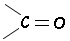 